T= Traditional	H = Hybrid	W = WebGraduation RequirementsTo be awarded an Associate degree at Joliet Junior College, each student must meet the following requirements:1. Satisfy all admission requirements. 2. Complete the courses required to earn the chosen degree. If the student is a transfer student with coursework taken elsewhere, he/she must complete a minimum of 60 credit hours of which the last 15 credit hours applicable to the degree are earned at Joliet Junior College. If the student has not taken the last 15 hours at JJC, then a total of 30 credit hours applicable to the degree must be earned at Joliet Junior college. Proficiency test, CLEP and Advanced Placement do not meet this requirement. 3. Earn a cumulative grade point average of at least 2.0. 4. Discharge all financial obligations to the college; have no restrictions. 5. File an application for graduation (An application should be filed at the time of registration for student’s anticipated last semester). 6. Have on file in the Graduation office by the graduation filing date all transcripts from other colleges/universities that are to be evaluated for credit, to be applied toward a degree. A delay in the process may result in a later graduation date.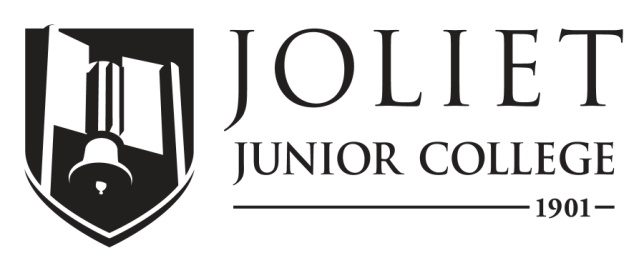 2018-2019 Completion GuideVisual Graphics, Associate in Applied Science, CO301ICCB Approved Total Program Hours:DateThe following schedule is based on full-time enrollment.  Students planning to transfer to a senior institution should check with that institution for specific transfer requirements.Program PrerequisitesFirst SemesterFirst SemesterFirst SemesterFirst SemesterFirst SemesterFirst SemesterFirst SemesterCourseTitleCredit HoursMode of DeliveryPrerequisitesTerms offeredNotesENG 101*
or ENG 130**Rhetoric*Technical Writing & Communications**3T, W*W**Appropriate placement score; or minimum grade “C” in one of the following: ENG 021 and ENG 099, or ENG 022 or ENG 099, or the EAP course sequence ENG 079 and ENG 089 or ENG 096.FL, SP, SMOFS 101Fundamentals of Document Formatting3T, HFL, SP, SMOFS 120Intro to Image Manipulation3TFL, SP, SMART 107Graphic Design3TFL, SP, SMGen Ed Group II3Total Semester Hours15Second SemesterSecond SemesterSecond SemesterSecond SemesterSecond SemesterSecond SemesterSecond SemesterCourseTitleCredit HoursMode of DeliveryPrerequisitesTerms offeredNotesOFS 166Microsoft Word I3T, WOFS 101 or consent of department.FL, SPOFS 220Advanced Visual Manipulation3OFS 214Microsoft Office Suite4OFS 113Fundamentals of Desktop Publishing3Gen Ed Group IV3Total Semester Hours16Third SemesterThird SemesterThird SemesterThird SemesterThird SemesterThird SemesterThird SemesterCourseTitleCredit HoursMode of DeliveryPrerequisitesTerms offeredNotesOFS 128Visual Layout & Design3OFS 130Introduction to Visual Illustrations3OFS 240Fundamentals of Print & Digital Media3DGTL 100Concepts of Digital Media4Gen EdGroup III3Total Semester Hours16Fourth SemesterFourth SemesterFourth SemesterFourth SemesterFourth SemesterFourth SemesterFourth SemesterCourseTitleCredit HoursMode of DeliveryPrerequisitesTerms offeredNotesOFS 230Advanced Visual Illustrations3OFS 292Portfolio for Digital Graphics4MGMT 102Human Relations3Gen EdGroup I - V3Elective4Total Semester Hours17For more information:http://www.jjc.edu/
academics/computer-information-systemsDepartment ChairpersonProgram CoordinatorProgram AdvisorFor more information:http://www.jjc.edu/
academics/computer-information-systemsPam DunnShirley GehrkeShirley GehrkeFor more information:http://www.jjc.edu/
academics/computer-information-systems(815) 280-2486padunn@jjc.edu(815) 280-2383sgehrke@jjc.edu(815) 280-2383sgehrke@jjc.edu